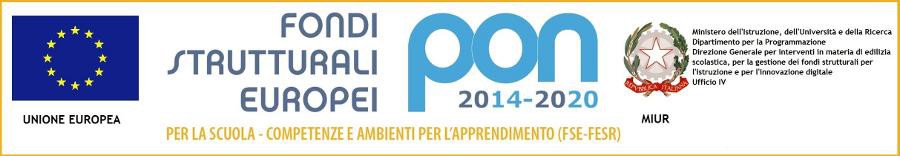 ISTITUTO COMPRENSIVO VICENZA 7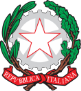 Viale Fiume, 97 - 36100 VicenzaTel. 0444/507219 Fax.0444/501717 www.ic7vicenza.gov.ite-mail: VIIC868009@istruzione.it, viic868009@pec.istruzione.itRAV- sezione conclusiva (Aggiornamento Giugno 2018)RISULTATI SCOLASTICIRISULTATI PROVE STANDARDIZZATECOMPETENZE CHIAVEObiettivi di processoPrioritàTraguardiRiduzione della percentuale di studenti di Scuola secondaria di I grado che all’Esame di Stato consegue una valutazione pari alla sola sufficienza.Decremento della percentuale di alunni in questione e allineamento della stessa al dato medio regionale.PrioritàTraguardiRiduzione della variabilità tra le classi seconde della Scuola primaria.Allineamento al valore medio nazionale.Miglioramento degli esiti delle rilevazioni nazionali Invalsi in tutte le classi di Scuola primaria, in italiano e in matematica.Allineamento al valore medio regionale.PrioritàTraguardiSviluppo della competenza digitale.Impegno di almeno il 50% degli alunni di Scuola primaria e il 60% di quelli di Scuola secondaria in attività e progetti che prevedano l’uso di strumenti informatici.Area di processoObiettivi di processoCurricolo, progettazione, valutazioneElaborazione del Curricolo verticale di Istituto per competenze.Adozione generalizzata della metodologia di progettazione per Unità di Apprendimento.Ambiente di apprendimentoIncremento della dotazione tecnologica didattica.Introduzione e diffusione di metodologie didattiche attive e laboratoriali.Inclusione e differenziazioneRidefinizione delle procedure per l’inserimento nelle classi degli alunni con cittadinanza non italiana.Incremento del grado di differenziazione dei percorsi didattici in funzione dei bisogni educativi degli studenti.Corresponsabilità di tutti i docenti (curricolari, per le attività di sostegno, nominati su organico potenziato) in merito ai percorsi educativo-didattici di tutti gli alunni * OBIETTIVO INSERITO A GIUGNO 2018Continuità ed orientamentoRevisione della documentazione per il passaggio degli studenti tra un ordine di scuola e il successivo.Progettazione in verticale dei percorsi disciplinariOrientamento strategico e organizzazioneMiglioramento della comunicazione interna ed esterna.Sviluppo e valorizzazione dellerisorse umaneCreazione di spazi web progressivamente più ampi per la condivisione di strumenti e materiali tra i docenti.Promozione e attivazione di iniziative e percorsi di formazione rispondenti agli effettivi bisogni del personale docente e ata.Integrazione con il territorioAmpliamento degli spazi di collaborazione con i docenti collocati a riposo che hanno prestato il proprio servizio nell’ Istituto e con personale volontario.